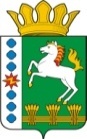 КОНТРОЛЬНО-СЧЕТНЫЙ ОРГАН ШАРЫПОВСКОГО РАЙОНАКрасноярского краяЗаключениена проект Постановления администрации Родниковского сельсовета «О внесении изменений в Постановление администрации Родниковского сельсовета  от 30.10.2013 № 197-п «Об утверждении муниципальной программы «Муниципальное управление» (в ред. от 12.12.2017 № 136-п, от 19.06.2018 № 50-п)28 ноября 2018 год 									№ 162Настоящее экспертное заключение подготовлено Контрольно – счетным органом Шарыповского района на основании ст. 157 Бюджетного  кодекса Российской Федерации, ст. 9 Федерального закона от 07.02.2011 № 6-ФЗ «Об общих принципах организации и деятельности контрольно – счетных органов субъектов Российской Федерации и муниципальных образований», ст. 15 Решения Шарыповского районного Совета депутатов от 20.09.2012 № 31/289р «О внесении изменений и дополнений в Решение Шарыповского районного Совета депутатов от 21.06.2012 № 28/272р «О создании Контрольно – счетного органа Шарыповского района» (в ред. от 20.03.2014 № 46/536р, от 25.09.2014 № 51/573р, от 26.02.2015 № 56/671р), пункт 1.2. Соглашения от 22.01.2015 «О передаче Контрольно – счетному органу Шарыповского района полномочий Контрольно – счетного органа Родниковского поселения по осуществлению внешнего муниципального финансового контроля» и в соответствии со стандартом организации деятельности Контрольно-счетного органа Шарыповского района СОД 2 «Организация, проведение и оформление результатов финансово-экономической экспертизы проектов Решений Шарыповского районного Совета депутатов и нормативно-правовых актов по бюджетно-финансовым вопросам и вопросам использования муниципального имущества и проектов муниципальных программ» утвержденного приказом Контрольно-счетного органа Шарыповского района от 16.12.2013 № 29.Представленный на экспертизу проект Постановления администрации Родниковского сельсовета «О внесении изменений и дополнений в Постановление администрации Родниковского сельсовета  от 30.10.2013 № 197-п «Об утверждении муниципальной программы «Муниципальное управление»  (в ред. от 12.12.2017 № 136-п, от 19.06.2018 № 50-п) направлен в Контрольно – счетный орган Шарыповского района 26 ноября 2018 года. Разработчиком данного проекта Программы является администрация Родниковского сельсовета.Основанием для разработки муниципальной программы является:- статья 179 Бюджетного кодекса Российской Федерации;- постановление администрации Родниковского сельсовета от 20.08.2013 № 155-п «Об утверждении Порядка разработки, утверждения и реализации  муниципальных программ»;- распоряжение администрации Родниковского сельсовета от 20.08.2013  № 70-р «Об утверждении перечня муниципальных программ Родниковского сельсовета».Ответственный исполнитель муниципальной программы администрация Родниковского сельсовета.Соисполнитель муниципальной программы отсутствует.Перечень подпрограмм муниципальной программы:«Управление муниципальным имуществом и  земельными ресурсами».«Управление муниципальными финансами».«Обеспечения документами территориального планирования».«Повышение энергетической эффективности и сокращение энергетических издержек в бюджетном секторе».«Обеспечение реализации муниципальной программы».Мероприятие проведено 28 ноября 2018 года.В ходе подготовки заключения Контрольно – счетным органом Шарыповского района были проанализированы следующие материалы:- проект Постановления администрации Родниковского сельсовета «О внесении изменений и дополнений в Постановление администрации Родниковского сельсовета  от 30.10.2013 № 197-п «Об утверждении муниципальной программы «Муниципальное управление» (в ред. от 12.12.2017 № 136-п, от 19.06.2018 № 50-п);- паспорт муниципальной программы «Муниципальное управление».Рассмотрев представленные материалы к проекту Постановления установлено следующее:В соответствии с проектом Постановления происходит изменение по строке (пункту) «Ресурсное обеспечение муниципальной программы».После внесения изменений строка  будет читаться:Таблица 1(руб.)Увеличение объемов бюджетных ассигнований на реализацию муниципальной программы составило в сумме 144 318,52 руб. (0,49%), в том числе:за счет средств федерального бюджета увеличение в сумме 25 901,70 руб. (1,36%);за счет средств краевого бюджета увеличение в сумме 118 774,00 руб. (62,01%); за счет средств бюджета поселения уменьшение бюджетных ассигнований в сумме 357,18 руб. (0,01%).В соответствии с проектом паспорта Подпрограммы «Обеспечение реализации муниципальной программы» муниципальной программы, происходит изменение по строке (пункту) «Объемы и источники финансирования подпрограммы».После внесения изменений строка  будет читаться:Таблица 2(руб.)Увеличение бюджетных ассигнований по подпрограмме «Обеспечение реализации муниципальной программы» в сумме 145 318,52 руб. (1,38%), в том числе:За счет средств федерального бюджета увеличение в сумме 25 901,70 руб. (2,87%) на осуществление первичного воинского учета на территориях, где отсутствуют военные комиссариаты;За счет средств краевого бюджета увеличение в сумме 118 774,00 руб. (119,87%) на частичное финансирование (возмещение) расходов на повышение размеров оплаты труда отдельным категориям работников бюджетной сферы;За счет средств бюджета поселения увеличение в сумме 642,82 руб.(0,007%), из них:- увеличение в сумме 11 036,25 руб. на оплату транспортных услуг;- увеличение в сумме 1 000,00 руб. на услуги по сбору (приему) и передачи на обезвреживание ртутосодержащих ламп;- уменьшение в сумме 5 000,00 руб. в связи с экономии по командировочным расходам;- уменьшение в сумме 3 893,43 руб. в связи с экономией средств по содержанию автомобиля;- уменьшение в сумме 2 500,00 руб. в связи с экономией по ГСМ.По подпрограмме «Повышение энергетической эффективности и сокращение энергетических издержек в бюджетном секторе» уменьшение бюджетных ассигнований за счет средств бюджета поселения в сумме 1 000,00 руб. (100,00%) в связи с перераспределением бюджетных ассигнований на  подпрограмму «Обеспечение реализации муниципальной программы» на услуги по сбору (приему) и передачи на обезвреживание ртутосодержащих ламп.На основании выше изложенного Контрольно – счетный орган Шарыповского района предлагает Администрации Родниковского сельсовета принять проект Постановления администрации Родниковского сельсовета «О внесении изменений и дополнений в Постановление администрации Родниковского сельсовета  от 30.10.2013 № 197-п «Об утверждении муниципальной программы «Муниципальное управление» (в ред. от 12.12.2017 № 136-п, от 19.06.2018 № 50-п).Председатель Контрольно – счетного органа							Г.В. СавчукАудиторКонтрольно – счетного органа							И.В. ШмидтРесурсное обеспечение муниципальной программы Предыдущая редакция Постановление Предлагаемая редакция программы (проект Постановления)Ресурсное обеспечение муниципальной программы Общий объем бюджетных ассигнований на реализацию муниципальной программы составляет 29 366 025,13  руб., в том числе за счет средств:федерального бюджета  1 908 111,00 руб.,  из них:2014 год – 248 600,00 руб.;2015 год – 233 647,00 руб.;2016 год – 264 274,00 руб.; 2017 год – 264 190,00 руб.;2018 год -  292 800,00 руб.;2019 год – 296 300,00 руб.;2020 год – 308 300,00 руб.краевого бюджета 191 525,00 руб., из них:2014 год – 5 542,00  руб.;2015 год – 5 567,00 руб.;2016 год – 24 180,00 руб.;2017 год – 57 149,00 руб.;2018 год – 88 687,00 руб.;2019 год – 5 200,00 руб.;2020 год – 5 200,00 руб.бюджета поселения 27 266 389,13 руб.,  из них: 2014 год – 8 159 380,07 руб.;2015 год – 3 213 882,95 руб.;2016 год – 2 988 184,19 руб.;2017 год – 3 369 371,04 руб.;2018 год – 3 403 301,88 руб.;2019 год – 3 153 365,00 руб.;2020 год – 2 978 904,00 руб.Общий объем бюджетных ассигнований на реализацию муниципальной программы составляет 29 510 343,65  руб., в том числе за счет средств:федерального бюджета  1 934 012,70  руб.,  из них:2014 год – 248 600,00 руб.;2015 год – 233 647,00 руб.;2016 год – 264 274,00 руб.; 2017 год – 264 190,00 руб.;2018 год -  318 701,70 руб.;2019 год – 296 300,00 руб.;2020 год – 308 300,00 руб.краевого бюджета 310 299,00 руб., из них:2014 год – 5 542,00  руб.;2015 год – 5 567,00 руб.;2016 год – 24 180,00 руб.;2017 год – 57 149,00 руб.;2018 год – 207 461,00 руб.;2019 год – 5 200,00 руб.;2020 год – 5 200,00 руб.бюджета поселения 27 266 031,95 руб.,  из них: 2014 год – 8 159 380,07 руб.;2015 год – 3 213 882,95 руб.;2016 год – 2 988 184,19 руб.;2017 год – 3 369 371,04 руб.;2018 год – 3 402 944,70 руб.;2019 год – 3 153 365,00 руб.;2020 год – 2 978 904,00 руб.Объемы и источники финансирования подпрограммы Предыдущая редакцияПредлагаемая редакция (проект Постановления)Объемы и источники финансирования подпрограммы Общий объем бюджетных ассигнований на реализацию подпрограммы  составляет 10 529 057,88 руб., в том числе:за счет средств федерального  бюджета 897 400,00  руб., из них:2018 год  - 292 800,00 руб.;2019 год – 296 300,00 руб.;2020 год – 308 300,00 руб.за счет средств краевого бюджета 99 087,00  руб., из них:2018 год  - 88 687,00 руб.;2019 год – 5 200,00 руб.;2020 год – 5 200,00 руб.за счет средств бюджета поселения 9 532 570,88 руб., из них:2018 год – 3 402 301,88 руб.;2019 год – 3 152 365,00 руб.;2020 год – 2 977 094,00 руб.Общий объем бюджетных ассигнований на реализацию подпрограммы  составляет 10 674 376,40 руб., в том числе:за счет средств федерального  бюджета 923 301,70  руб., из них:2018 год  - 318 701,70 руб.;2019 год – 296 300,00 руб.;2020 год – 308 300,00 руб.за счет средств краевого бюджета 217 861,00  руб., из них:2018 год  - 207 461,00 руб.;2019 год – 5 200,00 руб.;2020 год – 5 200,00 руб.за счет средств бюджета поселения 9 533 213,70 руб., из них:2018 год – 3 402 944,70 руб.;2019 год – 3 152 365,00 руб.;2020 год – 2 977 094,00 руб.